Siguiendo el recorrido del aguaRenovando nuestras plantas Buscando un lugar tranquilo para conversar…   Experimentando con agua y color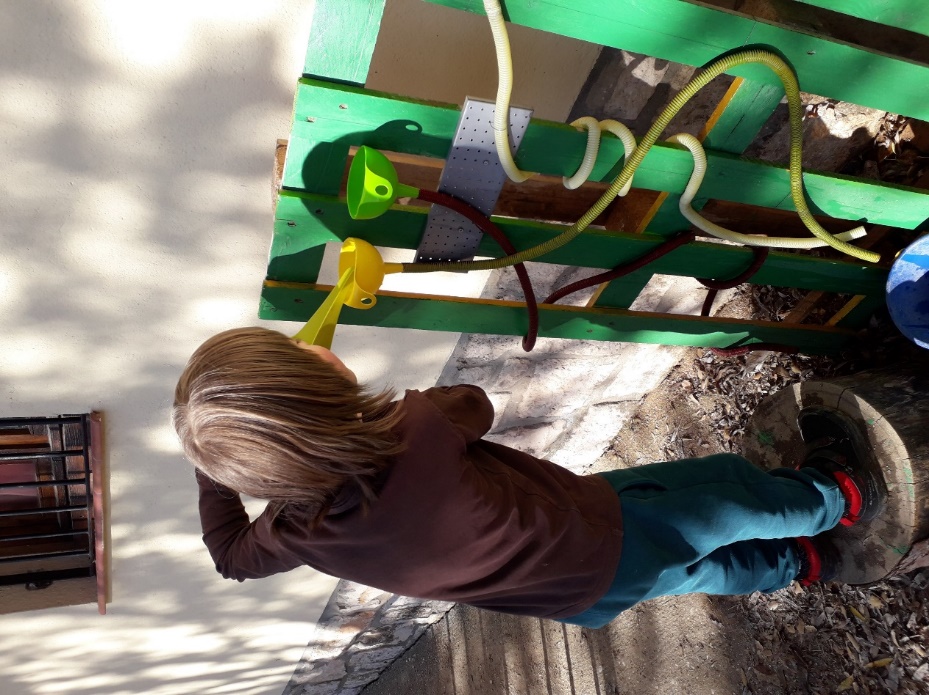 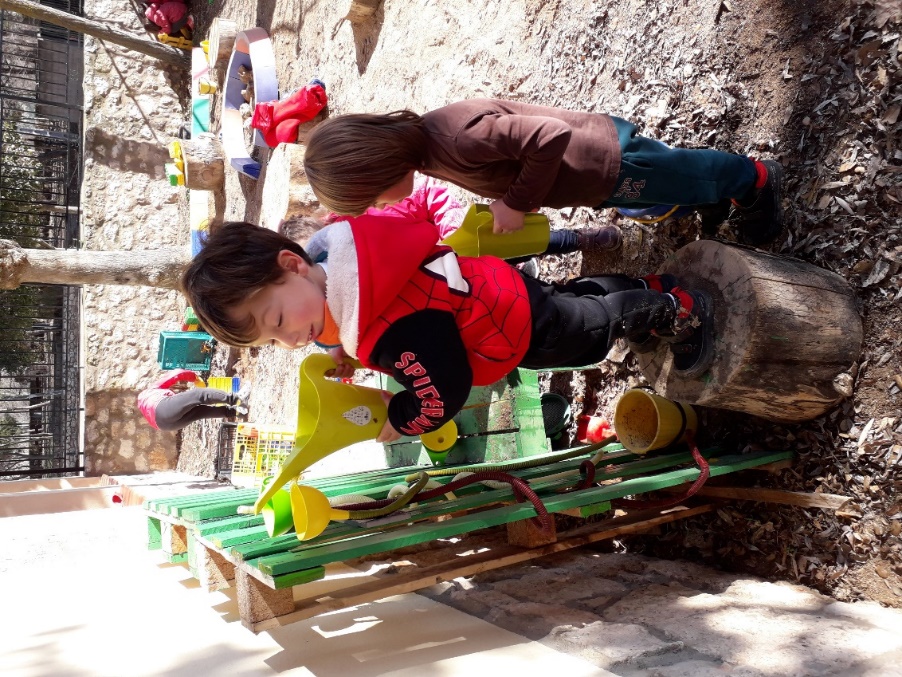 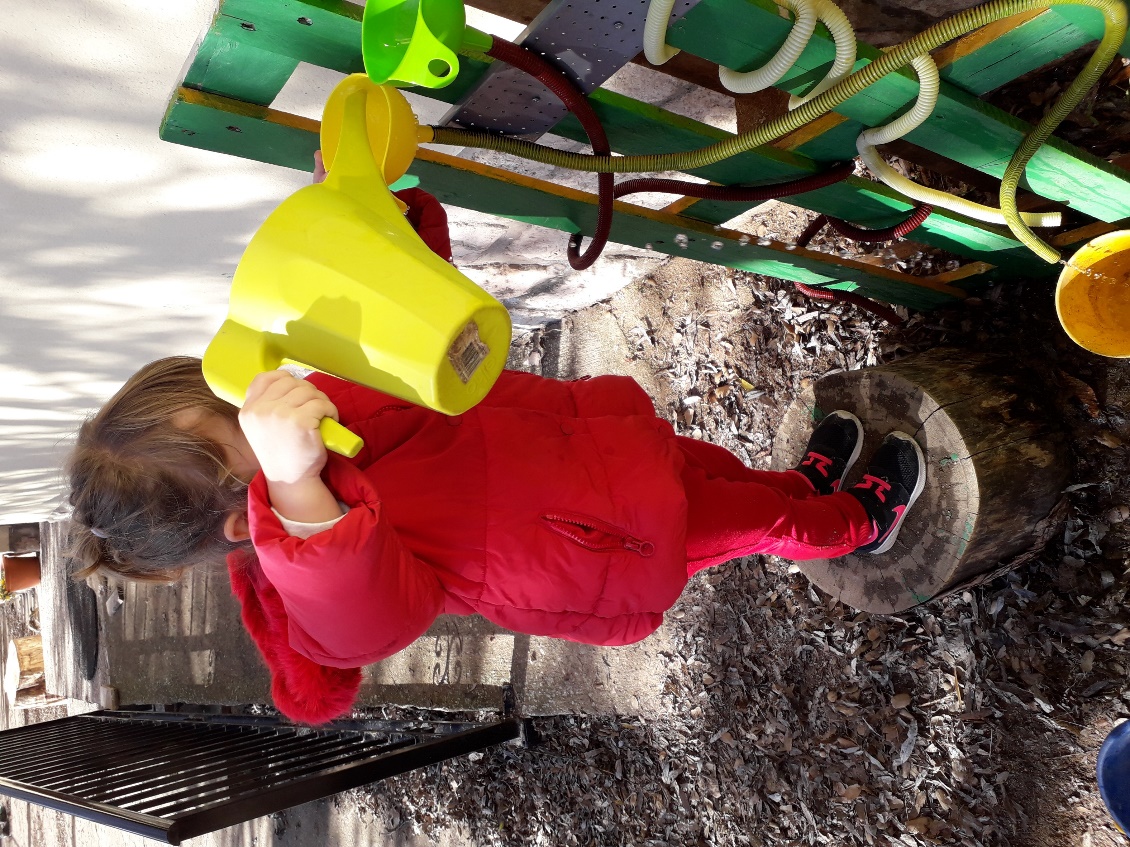 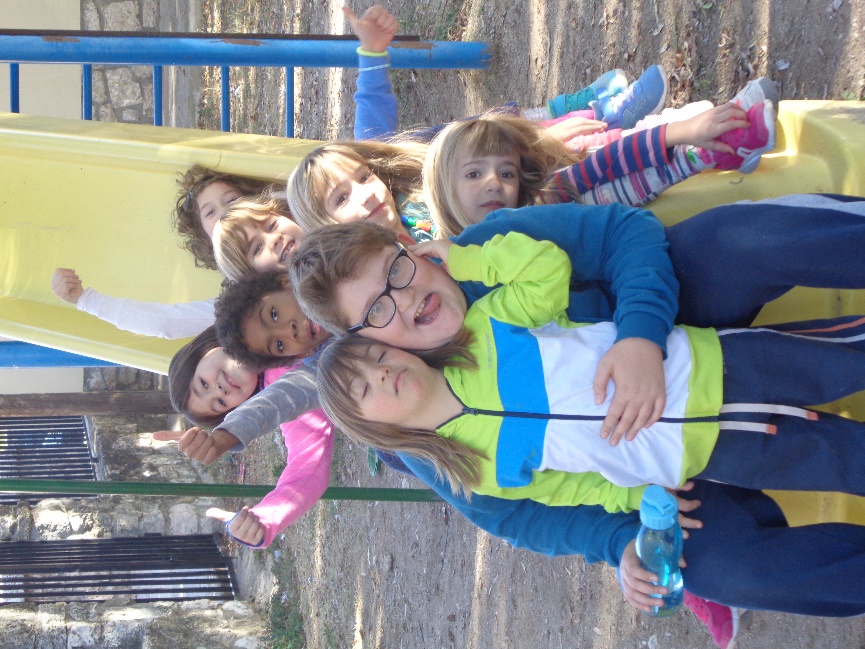 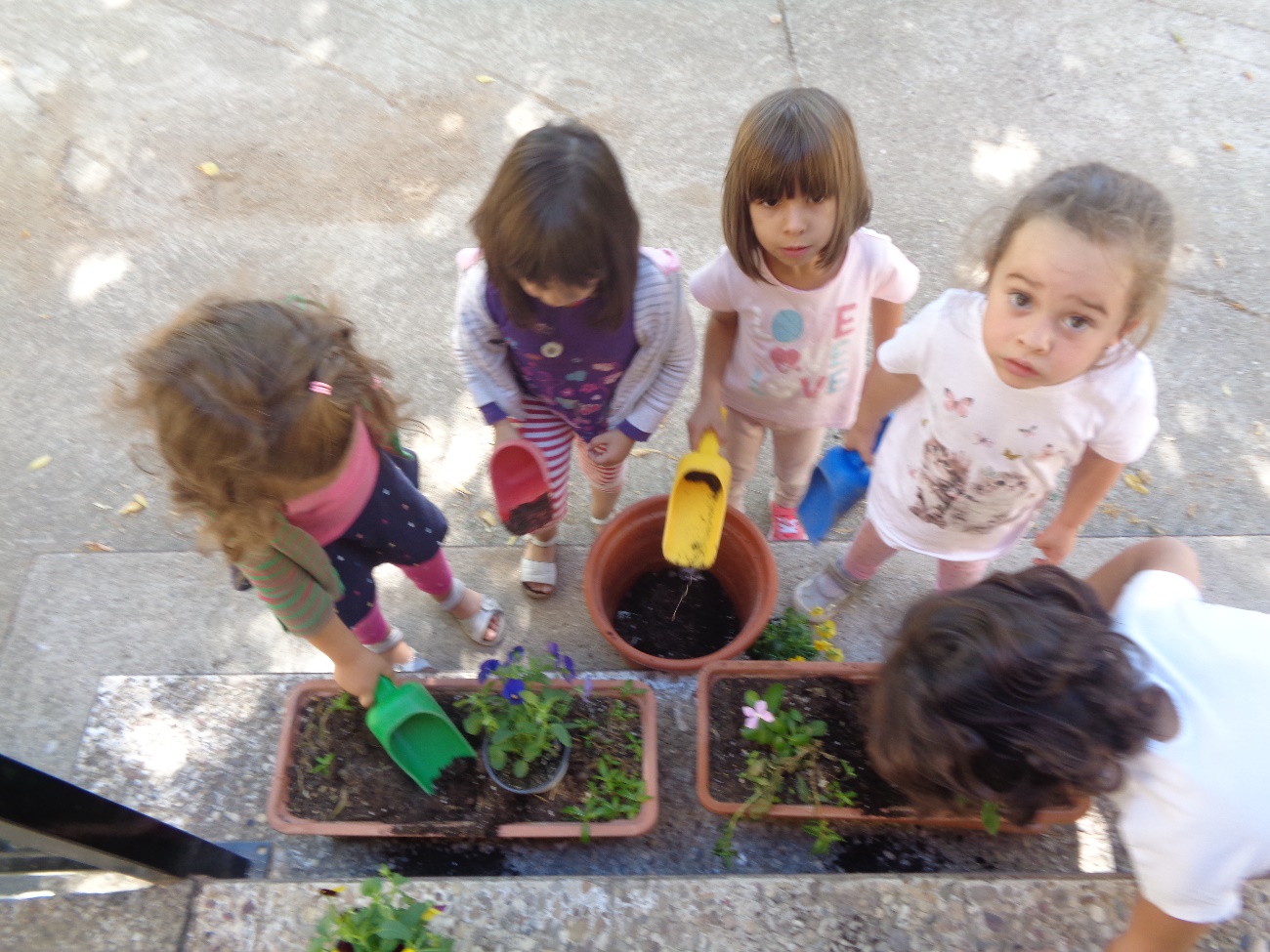 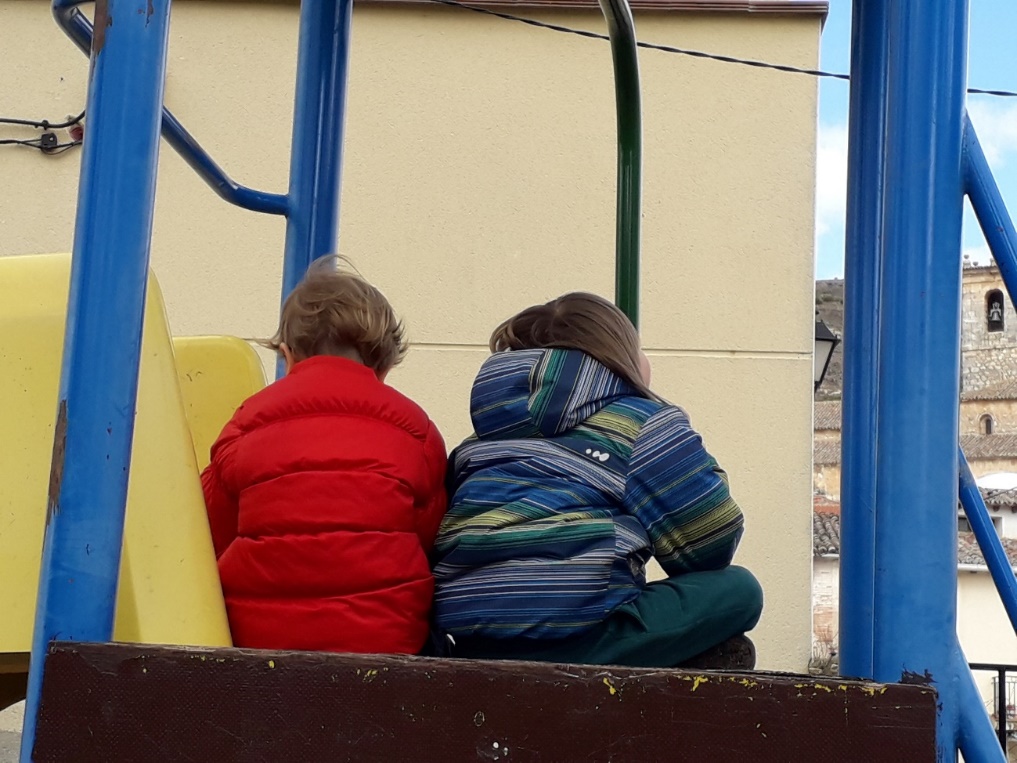 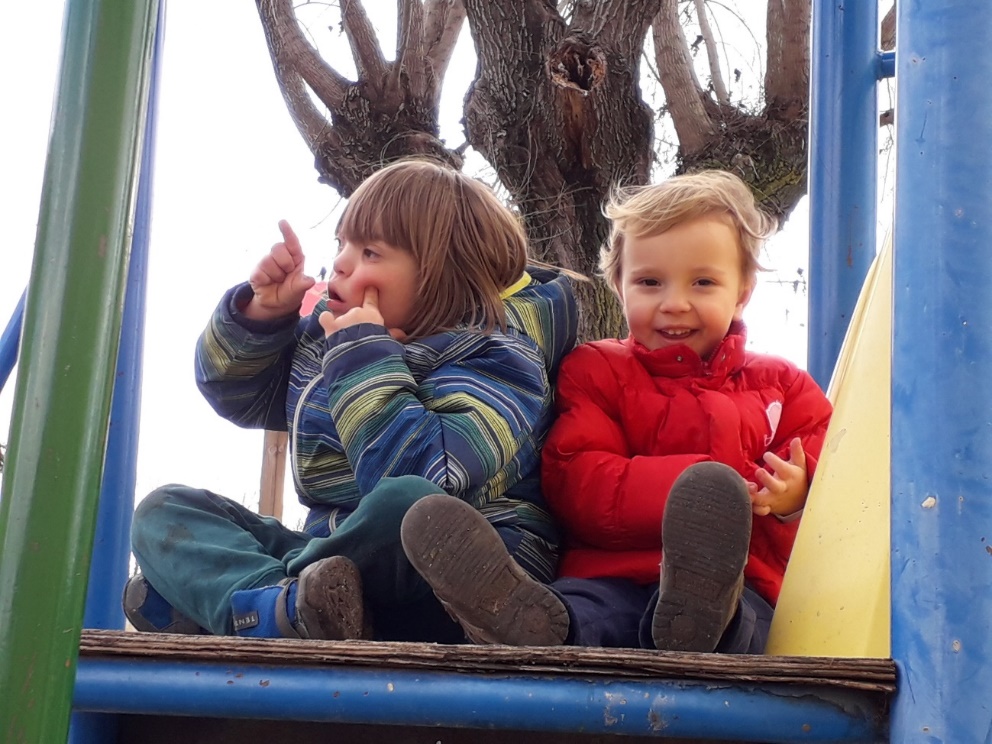 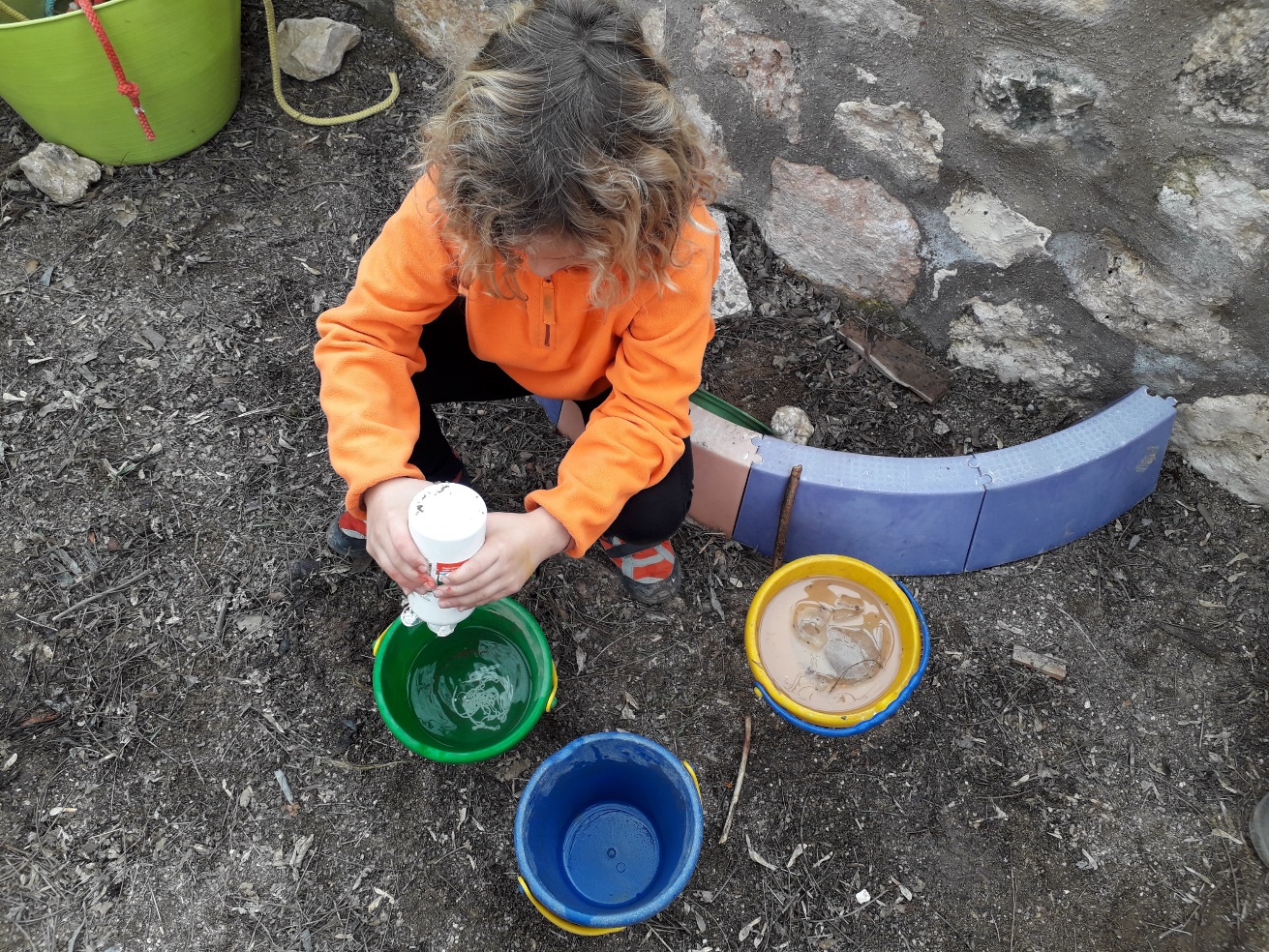 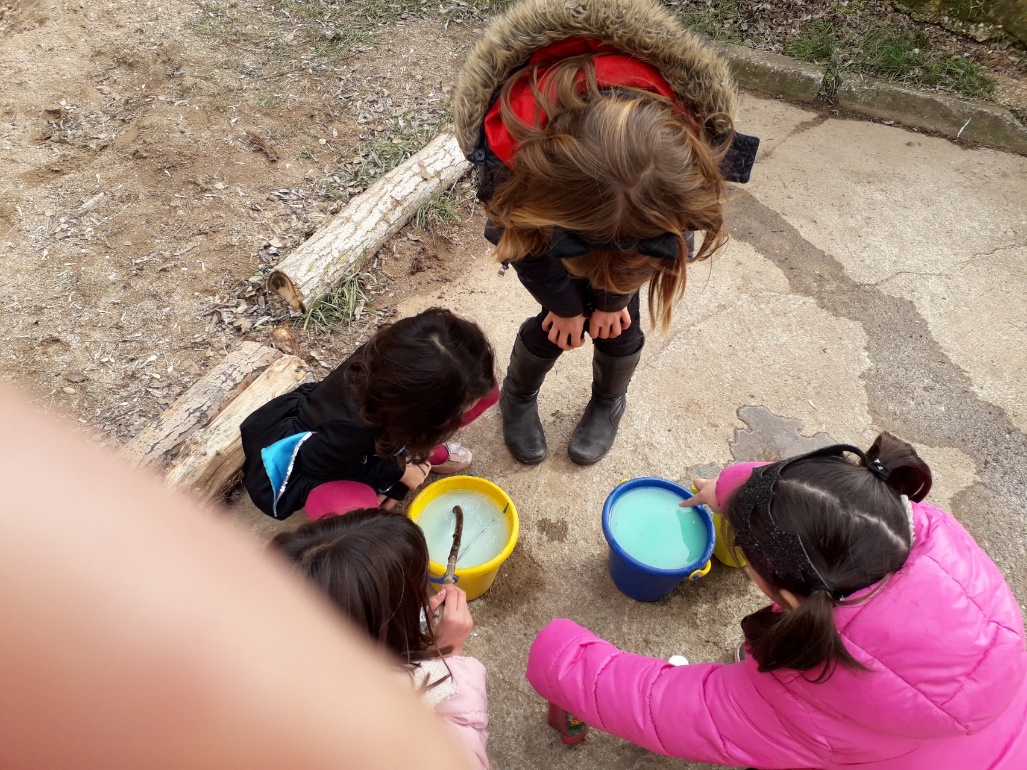 